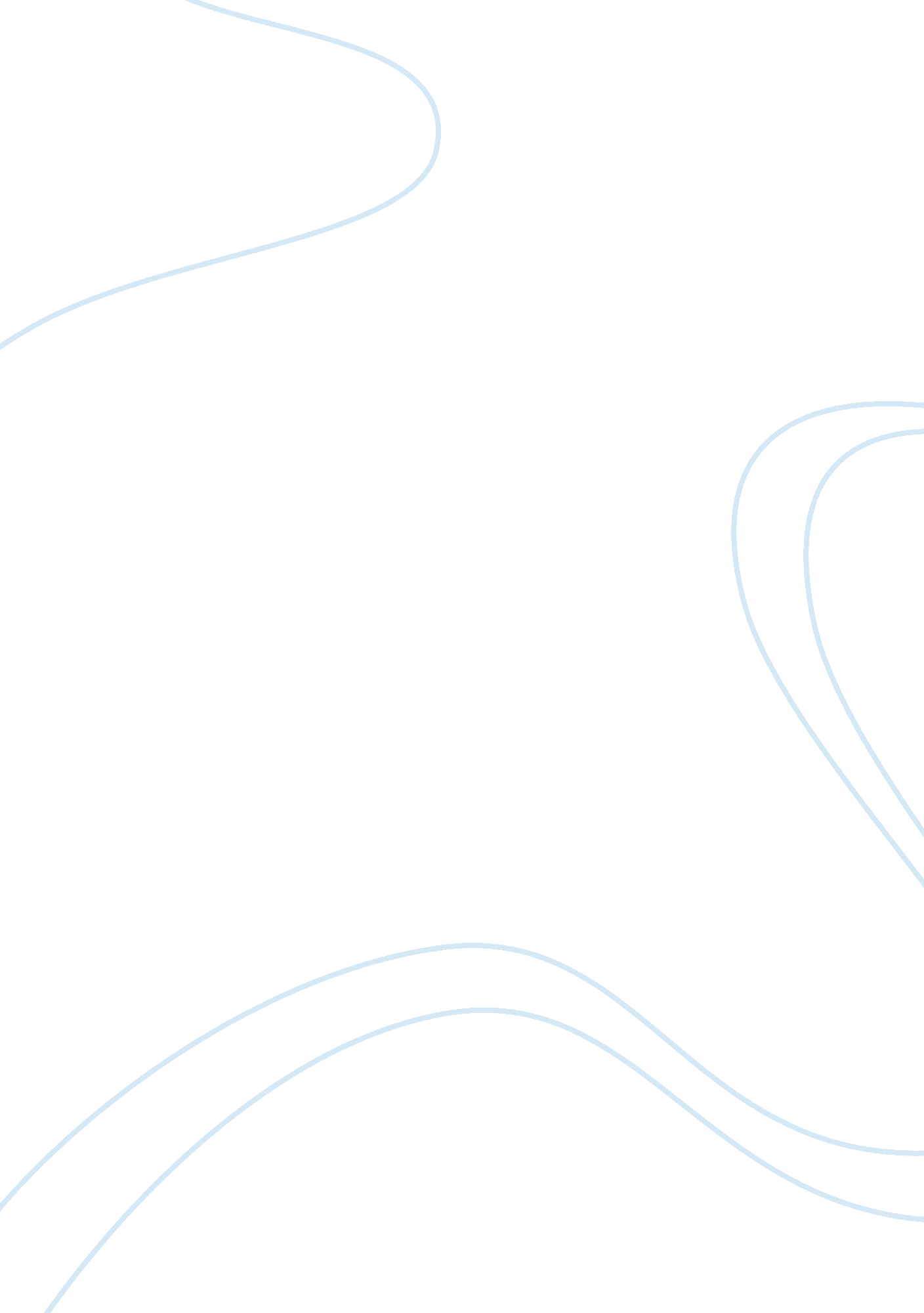 Korean literature- prose poems: kasaLiterature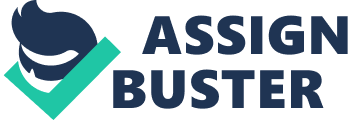 Analysis of the Prose Poems in Kasa. Poets may employ the services of a variety of styles as well as manipulationsto be able to get their message heard. They model, particularly poetic techniques so as to try and paint a good picture for the audience. Some do it for the sake of criticizing while other poets use the poetic styles for deceit, as well as education. In the poem “ the wondering,” the poet paints the picture of a guy who is roaming the world. The poet gives a clear explanation of what such a guy would do if he were wandering the lands alone. 
The poet speaks of a man who has been exiled from his clan, and hes forced to wander the world alone. The wanderer seems to have been banished from his original homeland due to the death of his friends, as well as the death of his lord. The death marks the onset of his miseries since he is forced to leave his homeland for an unknown destination. The poet is sympathetic to the wanderer’s situation since he seems to be a man who has lost in his life. The separation from the world is punishment enough since the wanderer loses the trust of his people and hes forced to live in solitude and isolation. According to Pyolgok (107), the traveler seems to have been a wealthy man before he was banished. All that seems not to hold any meaning to him now since he feels all the treasures he had will be of no value to him once he is dead. 
In the poem “ Hymn of Constancy,” the poet tries to use the poetic language to bring out an aspect of loyalty. The kind of loyalty brought out is that of a subject to his king. The poet puts himself in the shoes of the subject and shows his loyalty to his king. He mainly uses one theme to try and express the loyalty, and that is the idea of a woman’s love for a man. It is in the public domain that women love more strongly more than men. The artist uses the theme to try and bring out an angle of commitment. As a woman would be fully committed to her relationship, so is his commitment to his ruler. The poet also tries to show some act of faithfulness. A woman who loves her man would protect the integrity of the man by being faithful to him. He protects his king by being faithful to him alone (Sa Miin 111). 
There is also use of artistic intelligence by the poet to show the inseparability that exists between him and the king. There also exists some sense of communication on the problems that may exist between the faithful servant and his king (Sa Miin 110). That is likened to the many fights and misunderstandings that couples go through. He also portrays the blinded loyalty that many couples may practice and that it bears no real fruits. 
In the poem “ A Woman’s Sorrow,” the poet shows a woman who is old and is therefore filled with sorrowful memories. The first thing that makes the lady sad is the fact that she is aging pretty fast. She is not happy that her youthful days are setting on her. She remembers how it used to be when she was still young, and she craves for a second chance at that part of her life. The woman in the poem is also concerned about marriage. She feels that marriage is the only thing lacking in her life to make it complete. The poet also uses the women so as to bring out the concept of desperation for love. The women are desperate for love, hence they seek all means to counter that (Kyuwom 117). The poem also brings into play the act of despair in finding love that makes the lady lose hope in matters of love. 
Works Cited. 
Pyolgok, Kwadong, Sa Miin Kok, and Kyuwon Ka. The Brush and the Sword: Kasa: Korean Classical Poems in Prose. Merrick, N. Y.: Cross-Cultural Communications, 2009. 104-118. Print. 